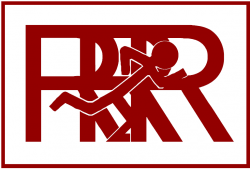 Redhill Road Runners Committee MeetingWednesday 10th June 2020Zoom (Virtual Meeting)PresentValerie Walker (V.W.); Leigh Stubbs (L.S); Simon Nash (S.N.); Mark Davis (M.D.); Kate Horton (K.H.); Francesco Lari (F.L.); Wendy Lawson (W.L.); Dave Walsh (D.W); Pete Henley (P.H)ApologiesMartin Lee (M.L.); Hayley Purdy (H.P.); Martyn Newton (M.N.)Chairman’s IntroductionMeeting opened at 20:32 by L.S.Minutes of the Previous MeetingThe minutes were reviewed and agreed.Membership Secretary’s ReportWeekly challenges on the Facebook page are opened up to non-members outside of the club.People have been emailing enquiries about the next coach to 5k. It was discussed that if people hadn’t renewed their membership by now then could be classed as resigned. Action: Ask M.N. for a membership list for 2019 and see who has renewed their membership from last year. Check to see if any of those that haven’t paid are still actively participating as members. When the club resumes back to normal and events are back on, these people that haven’t renewed should be promptly reminded to do so.It is not known who will be taking over from M.N. as membership secretary. M.N. is still responding to emails at the moment and happy to carry on till the next A.G.M.Social Secretary’s Report Not a lot to report.Fell RunningOne race in October might be happening. The Long Shaw which was scheduled for September 5th might still go ahead. It maybe cancelled or rescheduled to later in the year.Kit ReportNot sold a lot, was going to put something on Facebook to encourage members to wear the Redhill kit when they’re out running on their own. It was also suggested that the club should encourage people doing the virtual championships to do this in their Redhill kit. Note: to check H.P. paid the last bill from Ridgeway.Bobble hats are £15 each with a minimum order of 50, so it is not feasible to buy these. K.H. to put up a Facebook poll.Finance Secretary’s ReportThe bill for the youth club has now been paid.There was a letter sent out by a debt collecting company that claimed the bill had been sent out already.Accounts have been approved by an accountant at M.D.’s place of work. There were some queries L.S. was going to ask H.P. about some large payments listed as social, just to clarify what these are. It could possibly be how H.P. has put the accounts together.Action: Ask whether we should segregate the money that hasn’t been paid for the youth club rent for the last 2 years.Coaches ReportGraham, Leigh and Simon have been taking small groups out. Note that at the present moment in time, only 5 athletes per a coach is allowed.It was also noted that the club should adhere to social distancing especially if wearing the club kit.There are currently no training programs for K.H. to put up on social media.CommunicationsNothing to reportRunning MattersLast weekend W.L. arranged for club members to go litter picking up at Bestwood Lodge. The kit was provided i.e. high viz, bin liners and tool for picking up litter. It was suggested that because the club uses Bestwood Country Park a lot that it would be good for the club to have its presence seen actively getting involved in litter picking. W.L. will be putting something up on Facebook again about this Saturday.Other MattersA.G.M. There has been a poll to ask whether the A.G.M. should be held on Zoom the results so far are:21 say yes8 say maybe6 say noThis is for the re-election of officers and last years minutes to be reviewed and agreed.A period of 30 days’ notice is required to hold an A.G.M.The A.G.M. will possibly be taking place at the end of July. Pre votes can be made possibly allowing voting by text.D.W. suggested that a Zoom A.G.M. could be the norm. The membership secretary does not need to be present at the meeting. The person taking over from M.N. could use Zoom to be at the meeting.M.D. says you need an active member that new members can relate to, so they know who to contact.There could be postal voting for all the committee positions, or email and text.If anyone wants to change anything in the constitution needs to be a 30-day notice period.H.P. not interested in having an A.G.M. annual meeting on Zoom.Action: L.S. asking if she’ll change her mind.Award winners to be announced.Newstead Abbey Dash25 refundsBetween 60 to 80 deferred till next yearThe rest of the participants have donated to charity.24th or 30th July could be next years dates for the event.Next Meeting T.B.AFinish 21.33 